Stereo Assembly InstructionsFor Technical Support Call: (740)858-0707Arrange clamps on roll bars (flat feet inside) One clamp on driver/passenger side2 clamps on the front Position stereo overhead inside the perimeter of the roll cage and push all the way forwarduntil box touches the clamps on the front most bar of the roll cage.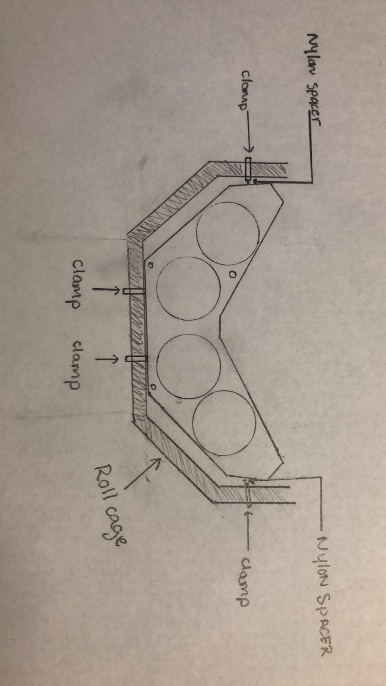 Make sure box is level with roof or top of the roll cage.Fasten the front of the box to the roll cage using the screws provided (Do NOT tighten fully)Position existing screws into the clamps on driver and passenger side and slide the provided Nylon spacers between the clamps and the box.  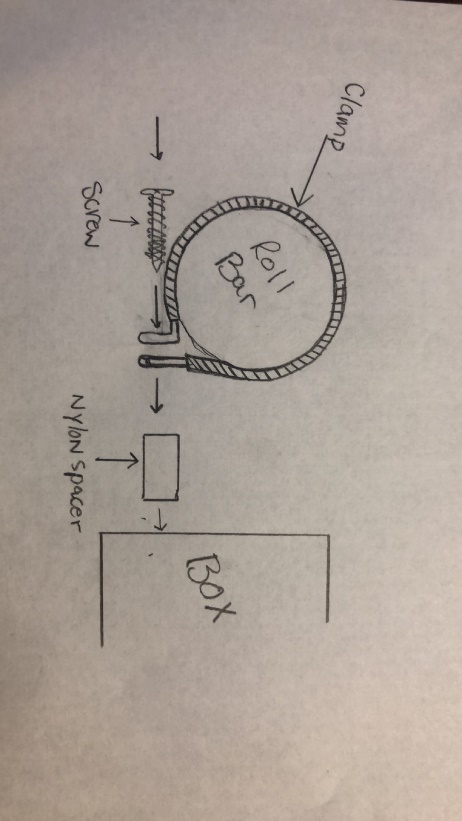 Once all 4 screws are started into the box you may proceed to tighten up the screws until secure. Run wires however you like and enjoy stereo!